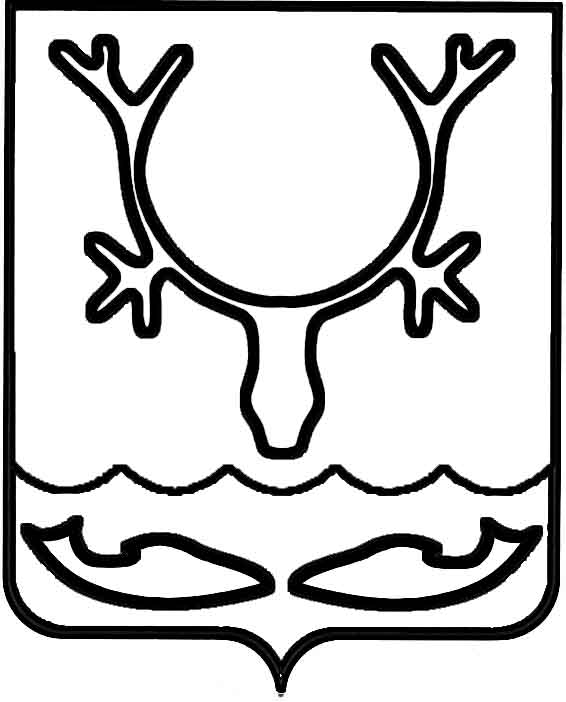 Администрация муниципального образования
"Городской округ "Город Нарьян-Мар"ПОСТАНОВЛЕНИЕО внесении изменений в постановление Администрации МО "Городской округ "Город Нарьян-Мар" от 10.07.2018 № 453 "Об утверждении Порядка разработки, реализации и оценки эффективности муниципальных программ муниципального образования "Городской округ "Город Нарьян-Мар"В соответствии со статьей 179 Бюджетного кодекса Российской Федерации,
в целях совершенствования процесса разработки, реализации и оценки эффективности муниципальных программ муниципального образования "Городской округ "Город Нарьян-Мар" Администрация муниципального образования "Городской округ "Город Нарьян-Мар"П О С Т А Н О В Л Я Е Т:Внести в постановление Администрации МО "Городской округ "Город Нарьян-Мар" от 10.07.2018 № 453 (в ред. от 28.09.2018) "Об утверждении Порядка разработки, реализации и оценки эффективности муниципальных программ муниципального образования "Городской округ "Город Нарьян-Мар" (далее – Постановление) следующие изменения:Абзац десятый пункта 3.10 Приложения "Порядок разработки, реализации и оценки эффективности муниципальных программ муниципального образования "Городской округ "Город Нарьян-Мар" к Постановлению (далее – Порядок) изложить в новой редакции:"К проекту постановления о внесении изменений в муниципальную программу прилагаются:-	пояснительная записка к проекту постановления о внесении изменений 
в муниципальную программу, содержащая информацию: о необходимости внесения изменений; об изменении общего объема финансирования муниципальной программы по годам (в случае приведения муниципальной программы в соответствие с решением Совета городского округа "Город Нарьян-Мар" о бюджете 
МО "Городской округ "Город Нарьян-Мар" на очередной финансовый год 
и на плановый период); о влиянии вносимых изменений на достижение целевых показателей муниципальной программы (подпрограмм); о внесении изменений 
в целевые показатели муниципальной программы (подпрограмм) (в случае, 
если вносимые изменения влияют на количественные значения целевых показателей)-	пояснительную записку по форме согласно приложению 7 к Порядку, которая должна содержать информацию о мероприятиях, в отношении которых вносятся изменения, и причины необходимости внесения изменений.".В абзаце четвертом пункта 3.11 Порядка слова "все мероприятия подпрограмм" заменить словами "все мероприятия программы (подпрограмм)".Во втором предложении абзаца первого пункта 5.3 Порядка слова 
"и информация об исполнении планов реализации муниципальных программ" исключить.В пункте 5.4 Порядка слова "плана реализации муниципальной программы" заменить словами "мероприятий муниципальной программы (в том числе причины, повлиявшие на неисполнение (исполнение не в полном объеме) мероприятий),".Подпункт 2 пункта 6.2 Порядка изложить в следующей редакции:"2) пояснительную записку, содержащую информацию об исполнении мероприятий муниципальной программы (в том числе причины, повлиявшие 
на неисполнение (исполнение не в полном объеме) мероприятий);".Пункт 6.2 Порядка дополнить подпунктом 5 следующего содержания:"5) пояснительную записку, содержащую информацию об исполнении плана реализации муниципальной программы.".В табличной части Приложения 7 "Пояснительная записка к проекту муниципальной программы МО "Городской округ "Город Нарьян-Мар" к Порядку слова "Объем финансирования мероприятия" заменить словами "Объем финансирования мероприятия на ______ год".В табличной части Приложения 8 "План реализации муниципальной программы МО "Городской округ "Город Нарьян-Мар" на 20__ год" к Порядку слова "ФИО, должность)" заменить словами "(структурное подразделение)".Приложение 9 "Отчет об исполнении мероприятий муниципальной программы МО "Городской округ "Город Нарьян-Мар" к Порядку изложить в новой редакции согласно Приложению.В табличной части Приложения 12 "Отчет о финансовом обеспечении реализации муниципальных программ (подпрограмм)" к Порядку слова "Объем финансирования муниципальной программы" заменить словами "Кассовое исполнение за отчетный период".Приложение 12 "Отчет о финансовом обеспечении реализации муниципальных программ (подпрограмм)" к Порядку дополнить абзацем следующего содержания:"Примечание: объем кассового исполнения принимается на основании документов, подтверждающих оплату выполненных мероприятий".В строке 11 Приложения 14 "График разработки и реализации муниципальных программ МО "Городской округ "Город Нарьян-Мар" к Порядку слова "(в том числе пояснительная записка об исполнении планов реализации муниципальных программ)" исключить.В строке 12 Приложения 14 "График разработки и реализации муниципальных программ МО "Городской округ "Город Нарьян-Мар" к Порядку слова "(в том числе пояснительная записка об исполнении планов реализации муниципальных программ)" исключить.Постановление вступает в силу со дня его официального опубликования.Приложениек постановлению Администрации муниципального образования"Городской округ "Город Нарьян-Мар"от 25.06.2019 № 602"Приложение 9к Порядку разработки, реализациии оценки эффективностимуниципальных программМО "Городской округ"Город Нарьян-Мар"Отчет1об исполнении мероприятий муниципальной программыМО "Городской округ "Город Нарьян-Мар""_____________________________________________"(наименование муниципальной программы)за ________________ 20____ года(заполняется ежеквартально нарастающим итогом с начала года)Ответственный исполнитель ________________________________________________Примечание:1 – отчет заполняется в формате Excel;2 – объем кассового исполнения принимается на основании документов, подтверждающих оплату выполненных мероприятий;3 – объем фактического исполнения принимается на основании отчетных документов о выполнении мероприятия.".25.06.2019№602Глава города Нарьян-Мара О.О. Белак№Наименование мероприятийПлан 
на 
20__ год,
тыс. руб.Объем финансирования муниципальной программы, тыс руб.Объем финансирования муниципальной программы, тыс руб.Объем финансирования муниципальной программы, тыс руб.Объем финансирования муниципальной программы, тыс руб.Объем финансирования муниципальной программы, тыс руб.Объем финансирования муниципальной программы, тыс руб.Объем финансирования муниципальной программы, тыс руб.Объем финансирования муниципальной программы, тыс руб.Объем финансирования муниципальной программы, тыс руб.Объем финансирования муниципальной программы, тыс руб.Объем финансирования муниципальной программы, тыс руб.Объем финансирования муниципальной программы, тыс руб.Объем финансирования муниципальной программы, тыс руб.Объем финансирования муниципальной программы, тыс руб.№Наименование мероприятийПлан 
на 
20__ год,
тыс. руб.План на отчетный периодПлан на отчетный периодПлан на отчетный периодПлан на отчетный периодКассовое исполнение
за отчетный период2Кассовое исполнение
за отчетный период2Кассовое исполнение
за отчетный период2Кассовое исполнение
за отчетный период2Фактическое исполнение
за отчетный период3Фактическое исполнение
за отчетный период3Фактическое исполнение
за отчетный период3Фактическое исполнение
за отчетный период3% кассового исполнения за отчетный период
(гр.8 / гр.4 * 100%)% фактического исполнения за отчетный период
(гр.12 / гр.4 * 100%)№Наименование мероприятийПлан 
на 
20__ год,
тыс. руб.Всего в том числев том числев том числеВсего в том числев том числев том числеВсего в том числев том числев том числе% кассового исполнения за отчетный период
(гр.8 / гр.4 * 100%)% фактического исполнения за отчетный период
(гр.12 / гр.4 * 100%)№Наименование мероприятийПлан 
на 
20__ год,
тыс. руб.Всего окружной бюджетгородской бюджетиные источникиВсего окружной бюджетгородской бюджетиные источникиВсего окружной бюджетгородской бюджетиные источники% кассового исполнения за отчетный период
(гр.8 / гр.4 * 100%)% фактического исполнения за отчетный период
(гр.12 / гр.4 * 100%)1234567891011121314151617